COUNTY FILED BUSINESS # _________________ASSUMED NAME CERTIFICATE OF OWNERSHIP NEGOCIONO ARCHIVADO EN EL ESTADO NOMBRE ASUMIDO DE CERTIFICADO DE LA PROPIEDAD NOTICE: THE FILING OF THIS BUSINESS NAME IS VALID ONLY FOR A PERIOD NOT TO EXCEED 10 YEARS AVISO: EL NOMBRE DE ESTE NEGOCIO NO EXCEEDERA 10 AÑOS_________________________________________________________________________________________________________________________________________ NAME IN WHICH BUSINESS IS OR WILL BE CONDUCTED NOMBRE EN EL CUAL EL NEGOCIO ES O SERA CONDOCIDO ___________________________________________________________________________________________________________________________________________________BUSINESS ADDRESS DIRRECION COMERCIAL___________________________________________________________________________________________________________________________________________________ CITY CIUDAD                                                              STATE ESTADO                                                                  ZIP CODIGO POSTAL BUSINESS IS A (check one) EL NEGOCIO ES (manqué uno):______ SOLE PROPRIETORSHIP                                                        _____  GENERAL PARTNERSHIP    ______ UNINCORPORATED NONPROFIT ASSOCIATION                  ______ FOR-PROFIT CORPORATION    ______ PROFESSIONAL CORPORATION			_____ LIMITED LIABILITY PARTNERSHIP______ PROFESSIONAL ASSOCIATION			_____ COOPERATION ASSOCIATION______ OTHER: ___________________________________________________________________________	I/WE, THE UNDERSIGNED, ARE THE OWNER(S) OF THE ABOVE BUSINESS AND MY/OUR NAME(S) AND ADDRESS GIVEN IS/ARE TRUE AND CORRECT, AND THERE IS/ARE NO OWNERSHIP(S) IN SAID BUSINESS OTHER THAN LISTED BELOW. YO/NOSOTROS, EL/LOS SUBSCRITO(S), SOY/SOMOS EL/LOS DUEÑOS DEL NEGOCIO ANTES MENCIONADO Y MI/NUESTORS NOMBRE(S) Y LA DIRECCION MIENCIONADA ES/SON VERDADERO(S) Y CORRECTOS, Y NO HAY SOCIOS EN EL NEGOCIO DICHO CON EXCEPCION DE EL/LOS YA MENCIONADO(S). _________________________________________________________________________________________________________________________NAME NOMBRE 									SIGNATURE FIRMA __________________________________________________________________________________________________________________________________________RESIDENTIAL ADDRESS DOMICILIO RECIDENCIAL            CITY CUIDAD                                                                   STATE ESTADO ZIP CODIGO POSTAL _________________________________________________________________________________________________________________________NAME NOMBRE 									SIGNATURE FIRMA __________________________________________________________________________________________________________________________________________RESIDENTIAL ADDRESS DOMICILIO RECIDENCIAL            CITY CUIDAD                                                                   STATE ESTADO ZIP CODIGO POSTAL _________________________________________________________________________________________________________________________NAME NOMBRE 									SIGNATURE FIRMA __________________________________________________________________________________________________________________________________________RESIDENTIAL ADDRESS DOMICILIO RECIDENCIAL            CITY CUIDAD                                                                   STATE ESTADO ZIP CODIGO POSTAL STATE OF 	§	§BEFORE ME, THE UNDERSIGNED AUTHORITY, ON THIS DAY PERSONALLY APPEARED _____________________________________________________________________, ___________________________________________________________ and _____________________________________________________________ KNOWN TO ME TO BE THE PERSON(S) WHOSE NAME(S) IS/ARE SUBSCRIBED TO THE FOREGOING INSTRUMENT AND ACKNOWLEDGE TO ME THAT HE/SHE/THEY SIGNED THE SAME FOR THE PURPOSE AND CONSIDERATION THEREIN EXPRESSED.GIVEN UNDER MY HAND AND SEAL OF OFFICE, THIS THE DAY OF __________________________, 2013.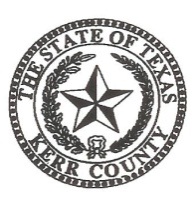                                    FILED AND RECORDED   At _________o’clock ______M						Jannett Pieper, Kerr                         STATE OF 					                       					          By: __________________________Deputy